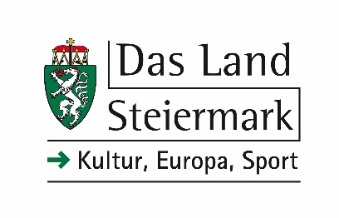 	Für Rückfragen:Abteilung 9 – Kultur, Europa, Sport 	Nadine Naimer, BAPer E-Mail kultur@stmk.gv.at	Tel.: (0316) 877- 5867	Fax: (0316) 877 -3156
	E-Mail: kultur@stmk.gv.at(Formular 1) Interesse an Teilnahme – PantherWeb-DatenbankDieses Formular ist bei Interesse an einer Teilnahme an der vom Land Steiermark angebotenen Sammlungsobjektdatenbank PantherWeb vom Museum beziehungsweise von der Sammlung auszufüllen. 
 Angaben zur Institution & zum*zur Träger*in:Angaben zum Objektbestand:Bitte beachten Sie:*Angabe erforderlichiInformation zum AusfüllenZutreffendes ankreuzenName der Institution *
(des Museums / der Sammlung)Anschrift der Institution * 
(des Museums / der Sammlung)Träger*in des Museums / der Sammlung *
(Verein / Gemeinde / etc.)Anschrift des*der Trägers*in *Eigentümer*in der (bzw. des Großteils der) Objekte *Kontaktperson - Angaben zur Person, die dieses Dokument ausgefüllt hat:Kontaktperson - Angaben zur Person, die dieses Dokument ausgefüllt hat:Kontaktperson - Angaben zur Person, die dieses Dokument ausgefüllt hat:Kontaktperson - Angaben zur Person, die dieses Dokument ausgefüllt hat:Familienname *Vorname *(akademischer) TitelFunktion (innerhalb des Museums / der Sammlung / des Vereins / der Gemeinde) *TelefonnummerE-Mail *Art des Objektbestandes (Was wird gesammelt) *Größe des Objektbestandes (zahlenmäßiger Umfang) *Gibt es ein Inventar? Wenn ja, in welcher Form?Ist das Inventar/Sind Teile des * Inventars bereits digital erfasst?  ja         nein              Wie viele Objekte sind bereits digital erfasst?Hat Ihre Institution eine  * bestehende Lizenz zu Imdas (light/pro)?  ja         nein              Wurde in der Institution * bereits mit imdas gearbeitet?   ja         nein              Mit welchem Programm wurden die Objekte digital erfasst?Wer führt bisher die Sammlungsarbeit durch? Wer wird sie zukünftig durchführen – wie viele personelle Ressourcen gibt es (Mitarbeiter*innen / Ehrenamtlich) ?Was ist das Ziel der Inventarisierung? Wie/wofür sollen/können die erfassten Daten genutzt werden?Datenschutzrechtliche BestimmungenDatenschutzrechtliche BestimmungenDatenschutzrechtliche BestimmungenDatenschutzrechtliche Bestimmungen*Durch Ausfüllen dieses Formulars und Absenden an das Land Steiermark erteile ich die Einwilligung, dass das Amt der Landesregierung Steiermark die von mir beim Ausfüllen dieses Formulars bekanntgegeben Daten zum Zweck der Kontaktaufnahme automatisiert verarbeiten darf. Diese Einwilligung kann jederzeit durch eine E-Mail an kultur@stmk.gv.at widerrufen werden. Durch den Widerruf der Einwilligung wird die Rechtmäßigkeit der auf ihrer Grundlage bis zum Widerruf erfolgten Verarbeitung nicht berührt.Ich habe die allgemeinen Informationen zu den mir zustehenden Rechten auf Auskunft, Berichtigung, Löschung, Einschränkung der Verarbeitung, Widerruf und Widerspruch sowie auf Datenübertragbarkeit; zum mir zustehenden Beschwerderecht bei der Österreichische Datenschutzbehörde; zum Verantwortlichen der Verarbeitung und zum Datenschutzbeauftragtenauf der Datenschutz-Informationsseite (https://datenschutz.stmk.gv.at) gelesen.     , am      _____________________________Ort, Datum__________________________________________Unterschrift Name in Blockschrift